Méthodologie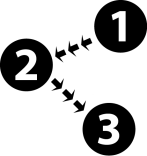 InterventionActivité : démonstration de l’animateur : mieux évaluer l’observance Préparation avancée pour les formateurs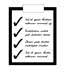 Les formateurs devraient être en mesure d’expliquer comment utiliser la présentation Conseils. Les formateurs devraient être en mesure d’expliquer comment utiliser l’outil de planification renforcée pour l’observance.Les formateurs devraient être prêts à montrer comment mieux évaluer l’observance.Activité : démonstration de l’animateur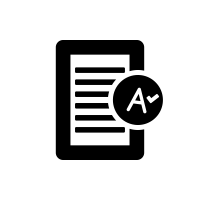 Instructions :L'animateur/animatrice se sert de la présentation pour illustrer les points suivants : 1) test initial de la charge virale, 2) explication des résultats du test de la charge virale et conseils renforcés en matière d’observance, 3) explication des résultats du test de suivi de la charge virale et analyse du plan pour une meilleure observance.Une co-animatrice (ou volontaire) joue le rôle de Claire, un personnage qui vous a été présenté dans le module précédent.Pour chaque carte, l'animateur/animatrice devrait montrer comment :utiliser les Messages forts pour mettre l'accent sur les points importants ;couvrir les Points de discussion énumérés sur la carte ;utiliser les questions du Récapitulatif (selon qu'il convient) pour s’assurer que Claire comprend bien les informations abordées ;suivre les Instructions pour le professionnel (le cas échéant) pour orienter ses interactions avec Claire ;documenter les informations (au besoin) dans l’outil de planification renforcée pour l’observance.Claire28 ansa découvert qu’elle était séropositive au VIH il y a 3 ans alors qu’elle était enceinte de sa dernière fille ;a trois enfants (8, 6 et 3 ans) tous séronégatifs au VIH ;a pris ses médicaments tous les jours pendant sa grossesse et son allaitement, mais n’a plus été sous TAR depuis, et se présente au centre de santé aujourd'hui.Visite 1. Mise en route du TARL'animateur/l'animatrice utilise la « Carte 1. Vous commencez à prendre des ARV » pour expliquer comment les ARV agissent dans le corps et quels en sont les bénéfices.Claire a suivi son TAR pendant 6 mois et revient aujourd'hui au centre de santé pour la consultation au cours de laquelle le prélèvement sanguin destiné à la mesure de la charge virale sera effectué afin d’être envoyé au laboratoire.Visite 2. Test de la charge viraleL'animateur/l'animatrice utilise la « Carte 2 : Qu’est-ce qu'une charge virale ? » pour expliquer le concept de la charge virale.L'animateur/animatrice s’assure que Claire sait quand revenir pour obtenir ses résultats de test de la charge virale.Claire revient au centre de santé une semaine après la réception de résultats de charge virale élevés.Visite 3. Explication des résultats et conseils renforcés en matière d’observance Le résultat du test de la charge virale de Claire est de 25 000 copies/ml.L'animateur/l'animatrice s'appuie sur la « Carte 4. La charge virale est ÉLEVÉE » pour expliquer les résultats.Il/elle lui énonce les raisons pouvant expliquer une charge virale élevée.Il/elle parle à Claire des risques que représente une charge virale élevée.Il/elle utilise un langage respectueux, dépourvu de jugement, pour expliquer les résultats à Claire, sans la critiquer ni la culpabiliser à cause de ses résultats.L'animateur/l'animatrice s'appuie sur la « Carte 5. Comment prenez-vous vos ARV ? » pour comprendre combien de doses Claire a oublié de prendre.L’animateur/animatrice se sert des questions fournies dans les Instructions pour le professionnel.Claire indique à l'animateur/animatrice qu’elle oublie souvent de prendre ses ARV, parfois jusqu'à 3 jours par semaine.L'animateur/animatrice note les résultats dans l'outil de planification renforcée pour l’observance.L'animateur/l'animatrice utilise les « Cartes 6 à 8. Quelles difficultés rencontrez-vous lorsque vous prenez vos ARV ? » pour déterminer ce qui empêche Claire de prendre ses ARV.L'animateur/animatrice utilise les compétences OARS (questions ouvertes) pour interroger Claire sur les difficultés qu’elle rencontre.L’animateur/animatrice pose des questions à Claire sur les différents types de problèmes auxquels elle peut être confrontée :PersonnelsClaire avoue que ses ARV lui donnent parfois la nausée lorsqu’elle les prend le matin (effets indésirables). Il lui est également difficile de se rappeler de les prendre le matin car elle est très occupée avec ses trois enfants (oubli).FamiliauxClaire n’a rencontré aucun problème familial.CommunautairesClaire reconnaît qu’elle évite parfois de se rendre au centre de santé par crainte que les membres de sa communauté ne découvrent sa séropositivité au VIH (stigmatisation).L'animateur/animatrice utilise les compétences OARS (affirmations, écoute active, synthèses) pour résumer ce que Claire lui a dit.L'animateur/animatrice note les obstacles identifiés avec Claire dans l'outil de planification renforcée pour l’observance.L'animateur/l'animatrice s'appuie sur les « Cartes 9 à 11. Conseils pour améliorer la prise des ARV » pour formuler des suggestions visant à surmonter les obstacles identifiés par Claire (effets indésirables, oubli, stigmatisation).Effets indésirables : passez en revue les suggestions formulées dans la Carte 9, puis approfondissez en utilisant la Carte 14 (Comprendre vos ARV) pour discuter de la gestion des effets indésirables, des croyances en matière de santé et du mode d'action des médicaments. Dans la mesure où les nausées constituent un problème pour Claire et où elle a indiqué que le dîner pourrait être un bon moment pour son traitement, l'animateur/animatrice lui suggère de prendre les ARV à ce moment-là car l'ingestion simultanée de nourriture pourrait contribuer à soulager ces effets indésirables.Claire convient que cela pourrait être une bonne solution.L'animateur/animatrice documente l’intervention dans l'outil de planification renforcée en matière d’observance.Il/elle récapitule le plan prévu et demande à Claire de le répéter.Oubli : passez en revue les suggestions formulées dans la Carte 9, puis approfondissez en utilisant la Carte 13 (Penser à prendre ses ARV) pour définir une meilleure solution pour prendre les ARV.L'animateur/animatrice se sert des Instructions pour le professionnel pour identifier certaines activités quotidiennes au moment desquelles elle pourrait prévoir de prendre ses comprimés.Claire suggère l’heure du dîner ou du coucher car son mari est généralement à la maison à ce moment-là et qu’elle a de l'aide pour s’occuper de ses enfants. Stigmatisation : passez en revue les suggestions formulées dans la Carte 9, puis approfondissez en utilisant la Carte 15 (Conserver votre intimité et obtenir de l'aide) pour déterminer comment le fait de communiquer son statut à quelqu’un d'autre pourrait en réalité l’aider à prendre ses ARV régulièrement.  L’animateur/animatrice suit les Instructions pour le professionnel et demande à Claire si le conseil lui semble utile, si elle est susceptible de le suivre et si elle a d'autres idées.Claire accepte de réfléchir à l’idée de divulguer sa séropositivité à une autre personne, en plus de son mari.L'animateur/animatrice documente l’intervention dans l'outil de planification renforcée pour l’observance.L'animateur/animatrice indique à Claire la date de ses prochaines séances de conseil renforcés en matière d’observance.Claire a deux autres séances de conseil (visites 4 et 5) et son observance est jugée « bonne » à chacune d’elle. On lui fixe un rendez-vous pour une nouvelle mesure de charge virale (visite 6), qu’elle effectue à la date prévue.Claire revient au centre de santé pour obtenir les résultats de son nouveau test de la charge virale.Visite 7. Explication des résultats du test de suivi de la charge virale et analyse de l'outil de planification renforcée pour l’observanceLe résultat du test suivant de la charge virale est de 900 ; Claire a donc réussi à faire baisser sa charge virale.L'animateur/l'animatrice s'appuie sur la « Carte 17. Vous avez réussi à réduire votre charge virale » pour discuter des résultats.L'animateur/animatrice consigne les résultats de la nouvelle mesure de la charge virale dans l'outil de planification renforcée pour l’observance.Il/elle demande à Claire quels ont été les éléments du plan d’observance les plus utiles pour elle.Il/elle lui demande si elle rencontre de nouvelles difficultés dont elle aimerait parler.                 
                    Durée : 90 minutes
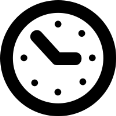 Objectifs de la séanceÀ la fin de cette séance, les participants sauront utiliser la présentation Surveillance de la charge virale et renforcement des conseils en matière d’observance chez l'adulte pour :interpréter et expliquer aux patients la signification d’un résultat de la charge virale < 1 000 copies/ml ;interpréter et expliquer aux patients la signification d’un résultat de la charge virale > 1 000 copies/ml ; 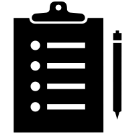 évaluer l'observance chez les patients dont la charge virale est > 1 000 copies/ml ;concevoir des interventions ciblées afin d’améliorer l’évaluation de l’observance et l’accompagnement ;gérer les étapes suivantes en fonction des résultats ultérieurs de la charge virale.Plan de la séancePrésentation Surveillance de la charge virale et renforcement des conseils en matière d’observance chez l’adulteRésultats de la charge virale, interprétation, et explication de leur signification aux patientsÉvaluation de l'observance chez les patients dont la charge virale est élevéeÉlaboration d’un plan d’intervention personnalisé destiné à améliorer l’observanceNouveau test de la charge virale et suivi des résultats
Matériel nécessaireDiapositives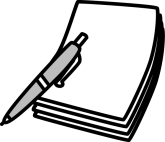 Présentation Conseils aux adultesAlgorithme du mode opératoire normaliséOutil de planification renforcée pour l’observance                 
                    Durée : 90 minutes
Objectifs de la séanceÀ la fin de cette séance, les participants sauront utiliser la présentation Surveillance de la charge virale et renforcement des conseils en matière d’observance chez l'adulte pour :interpréter et expliquer aux patients la signification d’un résultat de la charge virale < 1 000 copies/ml ;interpréter et expliquer aux patients la signification d’un résultat de la charge virale > 1 000 copies/ml ; évaluer l'observance chez les patients dont la charge virale est > 1 000 copies/ml ;concevoir des interventions ciblées afin d’améliorer l’évaluation de l’observance et l’accompagnement ;gérer les étapes suivantes en fonction des résultats ultérieurs de la charge virale.Plan de la séancePrésentation Surveillance de la charge virale et renforcement des conseils en matière d’observance chez l’adulteRésultats de la charge virale, interprétation, et explication de leur signification aux patientsÉvaluation de l'observance chez les patients dont la charge virale est élevéeÉlaboration d’un plan d’intervention personnalisé destiné à améliorer l’observanceNouveau test de la charge virale et suivi des résultats
Matériel nécessaireDiapositivesPrésentation Conseils aux adultesAlgorithme du mode opératoire normaliséOutil de planification renforcée pour l’observanceIntervention de 55 minutes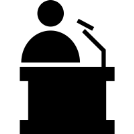 Le formateur :présente le document Surveillance de la charge virale et renforcement des conseils en matière d’observance chez l’adulte et l'outil de planification renforcée pour l’observance ;décrypte les résultats de la charge virale et indique comment les interpréter et en expliquer la signification aux patients ;décrit comment évaluer l'observance chez les patients dont la charge virale est élevée ;explique le processus d'élaboration d’un plan d’intervention personnalisé destiné à améliorer l'observance ;décrit le calendrier des prochains tests de la charge virale et de suivi des résultats.Conclusion en 5 minutesPrincipaux points à souligner dans la synthèse :La présentation Conseils et l'outil de planification renforcée pour l’observance sont deux outils qui peuvent vous aider à accompagner les patients lors de la surveillance de leur charge virale.Les patients dont la charge virale est > 1 000 copies/ml devraient se soumettre à une évaluation de leur observance basée sur la présentation Surveillance de la charge virale.Il convient ensuite de compléter l'outil de planification renforcée pour l’observance du traitement en incluant des interventions spécifiques et ciblées, définies à la lumière des obstacles identifiés.Utilisez les cartes 5 à 18 de la présentation pour les adultes pour vous aider à mieux évaluer l’observance.Le patient devrait bénéficier d'au moins 3 séances mensuelles, dont la première devrait être prévue dans l'idéal lors de la remise des résultats du test de mesure de la charge virale.Activité de 30 minutes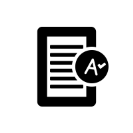 Activité : démonstration de l’animateur : mieux évaluer l’observance 